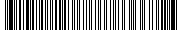 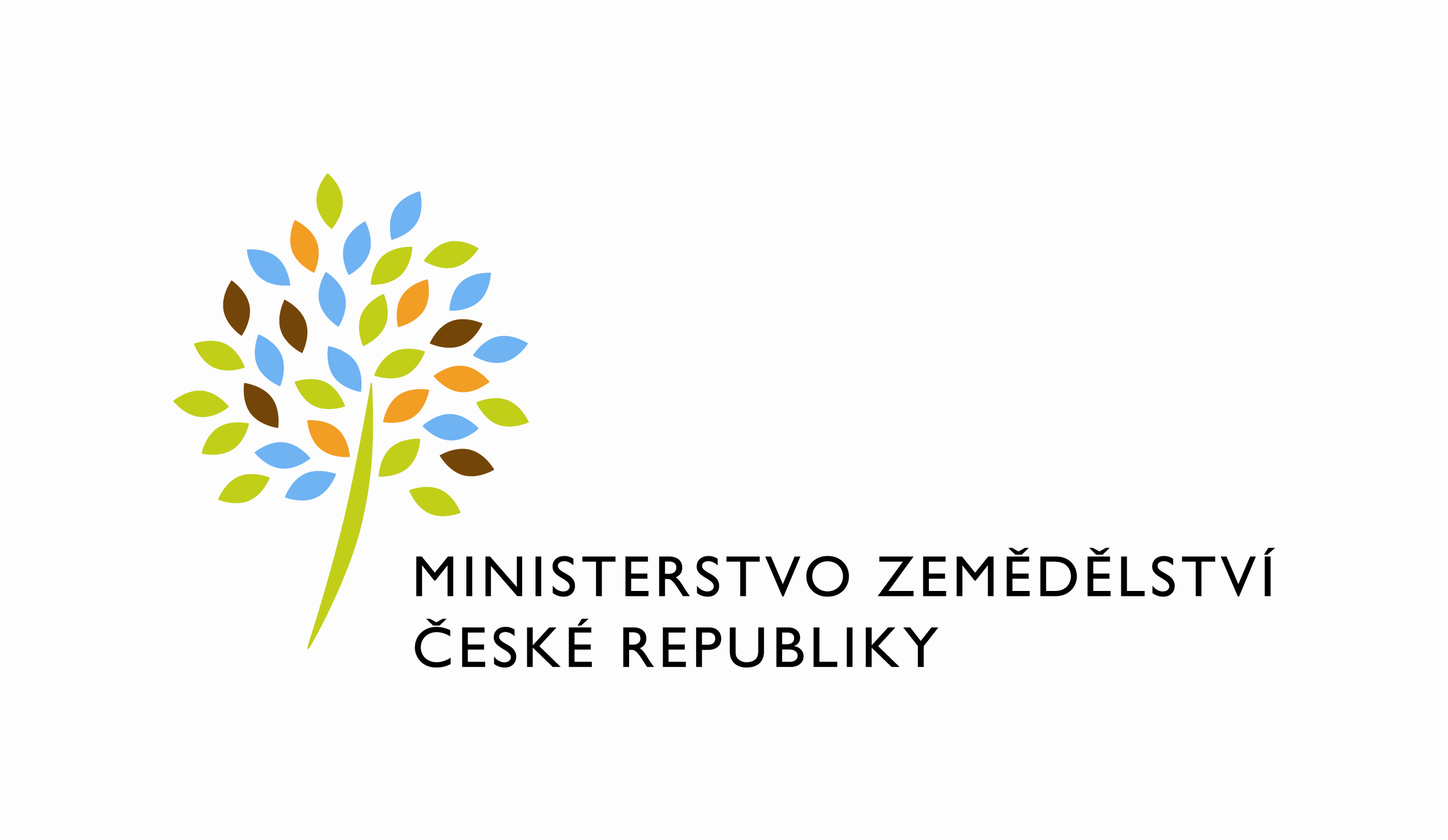  Požadavek na změnu (RfC) – Z35005a – věcné zadáníZákladní informaceStručný popis a odůvodnění požadavkuPopis požadavkuVzhledem k dlouhodobým problémům s výpadky nebo omezením LDAPu vlivem DB prostředí 
a tím ovlivňování provozní dostupnosti aplikací MZe bylo rozhodnuto o změně řešení LDAP a jeho modernizaci. Tento projekt má za cíl odstranit závislosti centrálního LDAPu MZe na centrálním DB prostředí MZe, případně výrazné omezení těchto vlivů. V aktuálním řešení, pokud dojde k přetížení centrálního DB clusteru Oracle RAC Registry, dojde ke zpomalení a výpadkům na LDAPu MZe, který má uložen data na tomto clusteru, což má dopad na dostupnost a výkonnost aplikace EPO. Současně dojde ke zvýšení výkonu a celkové dostupnosti celého LDAPu MZe prostřednictvím moderního distribuovaného řešení (nezávislé single servery s replikací na aplikační úrovni). Uvedená změna řešení LDAP bude mít dopad i do aplikace EPO provozované a spravované v rámci smlouvy EPO 2021+. V rámci ověření jejich funkčnosti se budou muset provést testy, zda nové řešení neovlivní funkcionalitu a stabilitu této aplikace. V případě objevení chyb nebo nestabilit se budou provádět analytické práce, jejímž cílem bude nalezení problémů a návrhů řešení, programové úpravy a jejich implementace do systémů, včetně testů. Odůvodnění požadované změny (změny právních předpisů, přínosy)Přechod na plně šifrované ověřování mezi aplikacemi a LDAP systémem s šifrováním TLS 1.2 
a vyšším.Rizika nerealizaceNelze provést zrušení starého prostředí Oracle11, kde je umístěna databáze 
pro stávající LDAP (databáze NLDAP).Licenční ukončení provozu stávajícího prostředí k 31.12.2022.Problémy s výkonností a nedostupností aplikace EPO.Podrobný popis požadavkuZměna celého systému LDAP a přechod na LDAP v3 spolu s distribuovaným systémem vyžaduje zásahy do konfigurací, a především aplikačních kódů u všech aplikací. Úpravy je nutné realizovat na všech prostředích s postupným testováním ve vztahu k novému LDAP prostředí. Dopad změny přechodem na jiné verze a celý nový koncept LDAPu vyžaduje rozsáhlejší změny uvnitř aplikací včetně otestování funkcionalit souvisejících se správou uživatelů (zakládání, přihlašování, mazání, editací vč. změny hesel atd.).Během oslovení dodavatelů byla potvrzena základní struktura a postupy pro přechod na novou verzi pro všechny aplikace následovně:zásahy do zdrojových kódů všech aplikací,postupné nasazení nových verzí dle scénáře DEV/AKCEPT > TEST > PROD,změna konfiguračních souborů,aktualizace komponent a frameworků pro práci s LDAPv3,sjednocení komunikace dle RfC pouze na šifrované spojení LDAPS tcp 636 SSL/TLS,v některých případech pro ověření funkčnosti vytvoření/aktualizace testovacích scénářů.Úpravy aplikací – viz níže v rozsahu, které zjistila analýza.Dopady na IS MZe(V případě předpokládaných či možných dopadů změny na infrastrukturu nebo na bezpečnost je třeba si vyžádat stanovisko relevantních specialistů, tj. provozního, bezpečnostního garanta, příp. architekta.).Na provoz a infrastrukturuRealizace tohoto RFC váže na realizaci Infrastrukturního RFC s názvem: RFC_INFRA_II_2022_NO010_vybudovani_a_migrace_PROD_TEST_LDAP_OUD_cast_2_(Z33899), ve kterém jsou zachyceny veškeré změny v oblasti provozu a Infrastruktury.Na bezpečnostZvýšení bezpečnosti z důvodu přechodu na nové LDAP servery podporující šifrovací protokol TLS 1.2 a vyšší.Na součinnost s dalšími systémyZe strany MZe je nutné zajistit součinnost všech dodavatelů aplikací a systémů, které jsou integrovány na LDAP Mze.Požadavky na součinnost AgriBus(Pokud existují požadavky na součinnost Agribus, uveďte specifikaci služby ve formě strukturovaného požadavku (request) a odpovědi (response) s vyznačenou změnou.)Zajištění migrace Portálu služeb na nový LDAP MZePožadavek na podporu provozu naimplementované změny(Uveďte, zda zařadit změnu do stávající provozní smlouvy, konkrétní požadavky na požadované služby, SLA.)V rozsahu stávající smlouvy.Požadavek na úpravu dohledového nástroje(Uveďte, zda a jakým způsobem je požadována úprava dohledových nástrojů.)Žádný.Požadavek na dokumentaciV připojeném souboru je uveden rozsah vybrané technické dokumentace – otevřete dvojklikem:    Dohledové scénáře jsou požadovány, pokud Dodavatel potvrdí dopad na dohledové scénáře/nástroj. U dokumentů, které již existují, se má za to, že je požadována jejich aktualizace. Pokud se požaduje zpracování nového dokumentu namísto aktualizace stávajícího, uveďte toto explicitně za názvem daného dokumentu, např. „Uživatelská příručka – nový“.Provozně-technická dokumentace bude zpracována dle vzorového dokumentu, který je připojen – otevřete dvojklikem:    xxx   Akceptační kritériaPlnění v rámci požadavku na změnu bude akceptováno, jestliže budou akceptovány dokumenty uvedené v tabulce výše v bodu 5, budou předloženy podepsané protokoly o uživatelském testování a splněna případná další kritéria uvedená v tomto bodu. Základní milníkyPřílohyŹádné.Podpisová doložkaB – nabídkA řešení k požadavku Z35005Návrh konceptu technického řešení  Viz část A tohoto RfC, body 2 a 3Uživatelské a licenční zajištění pro ObjednateleV souladu s podmínkami smlouvy č. 130-2021-11150Dopady do systémů MZeNa provoz a infrastrukturu(Pozn.: V případě, že má změna dopady na síťovou infrastrukturu, doplňte tabulku v připojeném souboru - otevřete dvojklikem.)     xxxNa bezpečnostNávrh řešení musí být v souladu se všemi požadavky v aktuální verzi Směrnice systémové bezpečnosti MZe. Upřesnění požadavků směrnice ve vztahu k tomuto RfC:Na součinnost s dalšími systémyNENa součinnost AgriBusNENa dohledové nástroje/scénářeNEOstatní dopady(Pozn.: Pokud má požadavek dopady do dalších požadavků MZe, uveďte je také v tomto bodu.)NEPožadavky na součinnost Objednatele a třetích stran(Pozn.: K popisu požadavku uveďte etapu, kdy bude součinnost vyžadována.)Harmonogram plnění*/ Upozornění: Uvedený harmonogram je platný v případě, že Dodavatel obdrží objednávku do 21.09.2022. V případě pozdějšího data objednání si Dodavatel vyhrazuje právo na úpravu harmonogramu v závislosti na aktuálním vytížení kapacit daného realizačního týmu Dodavatele či stanovení priorit ze strany Objednatele.Pracnost a cenová nabídka navrhovaného řešenívčetně vymezení počtu člověkodnů nebo jejich částí, které na provedení poptávaného plnění budou spotřebovány(Pozn.: MD – člověkoden, MJ – měrná jednotka, např. počet kusů)PřílohyPodpisová doložkaC – Schválení realizace požadavku Z35005Specifikace plněníPožadované plnění je specifikováno v části A a B tohoto RfC. Dle části B bod 3.2 jsou pro realizaci příslušných bezpečnostních opatření požadovány následující změny:Uživatelské a licenční zajištění pro Objednatele (je-li relevantní):Požadavek na součinnost(V případě, že má změnový požadavek dopad na napojení na SIEM, PIM nebo Management zranitelnosti dle bodu 1, uveďte také požadovanou součinnost Oddělení kybernetické bezpečnosti.)Harmonogram realizacePracnost a cenová nabídka navrhovaného řešenívčetně vymezení počtu člověkodnů nebo jejich částí, které na provedení poptávaného plnění budou spotřebovány(Pozn.: MD – člověkoden, MJ – měrná jednotka, např. počet kusů)PosouzeníBezpečnostní garant, provozní garant a architekt potvrzují svým podpisem za oblast, kterou garantují, správnost specifikace plnění dle bodu 1 a její soulad s předpisy a standardy MZe 
a doporučují změnu k realizaci. (Pozn.: RfC se zpravidla předkládá k posouzení Bezpečnostnímu garantovi, Provoznímu garantovi, Architektovi, a to podle předpokládaných dopadů změnového požadavku na bezpečnost, provoz, příp. architekturu. Koordinátor změny rozhodne, od koho vyžádat posouzení dle konkrétního případu změnového požadavku.)SchváleníSvým podpisem potvrzuje požadavek na realizaci změny:(Pozn.: Oprávněná osoba se uvede v případě, že je uvedena ve smlouvě.)VysvětlivkyID PK MZe:05Název změny:Úprava EPO v rámci projektu Migrace LDAPuÚprava EPO v rámci projektu Migrace LDAPuÚprava EPO v rámci projektu Migrace LDAPuÚprava EPO v rámci projektu Migrace LDAPuDatum předložení požadavku:Datum předložení požadavku:Požadované datum nasazení:Kategorie změny:Normální       Urgentní  Priorita:Vysoká    Střední     Nízká Oblast:Aplikace         Zkratka: EPOOblast:Aplikace         Typ požadavku: Legislativní    Zlepšení    Bezpečnost Oblast:Infrastruktura  Typ požadavku:Nová komponenta    Upgrade   Bezpečnost    Zlepšení    Obnova  RoleJméno Organizace /útvarTelefonE-mailŽadatel:Václav Krejčí12121221 812 149vaclav.krejci@mze.czMetodický garant:Ivo Jančík12122221 812 060ivo.jancik@mze.czGarant IS:Vladimír Velas12121221 814 502vladimir.velas@mze.czKoordinátor změny:Václav Krejčí12121221 812 149vaclav.krejci@mze.czPoskytovatel/Dodavatel:xxxO2ITS-----------------xxxSmlouva č.:S2021-0007, DMS: 130-2021-11150KL:HR-001Název AplikaceProstředíPopis aplikaceEPORegistryPROD
TESTElektronická podatelnazákladní analýzaprovedení aktualizace knihoven pro komunikaci s LDAP:revize GUI aplikačních komponent ((EPO-archiv, EPO-monitoring, isds admin) - autentizační metodyrevize vOKOepo robotarevize a úprava "kzu robota" - nutná aktualizace autentizačních metodrevize a úprava "kzu-services" (konverzních služeb) - nutná aktualizace autentizačních metodrevize a úprava serverů "vOKOepo" a "vOKO onLine"  - nutná aktualizace autentizačních metodrevize a úprava EPOmonitoring (nastavení verzí TLS …)nasazení všech aktualizovaných komponent do testovacího prostředí, úprava konfigurací, ověření funkčnosti, odladěnív případě EPO otestování zápisových operací do LDAPnasazení všech aktualizovaných komponent do produkčního prostředí, úprava konfiguracíaktualizace dokumentaceadministrace a projektový managementzákladní analýzaprovedení aktualizace knihoven pro komunikaci s LDAP:revize GUI aplikačních komponent ((EPO-archiv, EPO-monitoring, isds admin) - autentizační metodyrevize vOKOepo robotarevize a úprava "kzu robota" - nutná aktualizace autentizačních metodrevize a úprava "kzu-services" (konverzních služeb) - nutná aktualizace autentizačních metodrevize a úprava serverů "vOKOepo" a "vOKO onLine"  - nutná aktualizace autentizačních metodrevize a úprava EPOmonitoring (nastavení verzí TLS …)nasazení všech aktualizovaných komponent do testovacího prostředí, úprava konfigurací, ověření funkčnosti, odladěnív případě EPO otestování zápisových operací do LDAPnasazení všech aktualizovaných komponent do produkčního prostředí, úprava konfiguracíaktualizace dokumentaceadministrace a projektový managementzákladní analýzaprovedení aktualizace knihoven pro komunikaci s LDAP:revize GUI aplikačních komponent ((EPO-archiv, EPO-monitoring, isds admin) - autentizační metodyrevize vOKOepo robotarevize a úprava "kzu robota" - nutná aktualizace autentizačních metodrevize a úprava "kzu-services" (konverzních služeb) - nutná aktualizace autentizačních metodrevize a úprava serverů "vOKOepo" a "vOKO onLine"  - nutná aktualizace autentizačních metodrevize a úprava EPOmonitoring (nastavení verzí TLS …)nasazení všech aktualizovaných komponent do testovacího prostředí, úprava konfigurací, ověření funkčnosti, odladěnív případě EPO otestování zápisových operací do LDAPnasazení všech aktualizovaných komponent do produkčního prostředí, úprava konfiguracíaktualizace dokumentaceadministrace a projektový managementzákladní analýzaprovedení aktualizace knihoven pro komunikaci s LDAP:revize GUI aplikačních komponent ((EPO-archiv, EPO-monitoring, isds admin) - autentizační metodyrevize vOKOepo robotarevize a úprava "kzu robota" - nutná aktualizace autentizačních metodrevize a úprava "kzu-services" (konverzních služeb) - nutná aktualizace autentizačních metodrevize a úprava serverů "vOKOepo" a "vOKO onLine"  - nutná aktualizace autentizačních metodrevize a úprava EPOmonitoring (nastavení verzí TLS …)nasazení všech aktualizovaných komponent do testovacího prostředí, úprava konfigurací, ověření funkčnosti, odladěnív případě EPO otestování zápisových operací do LDAPnasazení všech aktualizovaných komponent do produkčního prostředí, úprava konfiguracíaktualizace dokumentaceadministrace a projektový managementIDDokumentFormát výstupu (ano/ne)Formát výstupu (ano/ne)Formát výstupu (ano/ne)GarantIDDokumentel. úložištěpapírCDGarantAnalýza navrhnutého řešeníNENENEDokumentace dle specifikace Závazná metodika návrhu a dokumentace architektury MZeNENENETestovací scénář, protokol o otestováníANONENEUživatelská příručkaNENENEVěcný garantProvozně technická dokumentace (systémová a bezpečnostní dokumentace)ANONENEOKB, OPPTZdrojový kód a měněné konfigurační souboryANONENEWebové služby + konzumentské testyNENENEDohledové scénáře (úprava stávajících/nové scénáře)NENENEMilníkTermínZahájení plněníDatum uveřejnění v registru smluvUkončení plnění30.09.2022Za resort MZe:Jméno:Podpis:Metodický garantIvo JančíkKoordinátor změny:Václav KrejčíID PK MZe:05Č.Oblast požadavkuPředpokládaný dopad a navrhované opatření/změnyŘízení přístupu 3.1.1. – 3.1.6.Bez dopaduDohledatelnost provedených změn v datech 3.1.7.Bez dopaduCentrální logování událostí v systému 3.1.7.Bez dopaduŠifrování 3.1.8., Certifikační autority a PKI 3.1.9.Bez dopaduIntegrita – constraints, cizí klíče apod. 3.2.Bez dopaduIntegrita – platnost dat 3.2.Bez dopaduIntegrita - kontrola na vstupní data formulářů 3.2.Bez dopaduOšetření výjimek běhu, chyby a hlášení 3.4.3.Bez dopaduPráce s pamětí 3.4.4.Bez dopaduŘízení - konfigurace změn 3.4.5.Bez dopaduOchrana systému 3.4.7.Bez dopaduTestování systému 3.4.9.Bez dopaduExterní komunikace 3.4.11.Bez dopaduMZe / Třetí stranaPopis požadavku na součinnostMZeSoučinnost při plánování odstávek, testování a akceptaci PZPopis etapyTermín */Nasazení na testovací prostředí16/10/2022Nasazení na produkční prostředí06/11/2022Dokumentace, předání do akceptace30/11/2022Oblast / rolePopisPracnost v MD/MJv Kč bez DPHv Kč s DPHViz cenová nabídka v příloze č.01980 100,0096 921,00Celkem:Celkem:980 100,0096 921,00IDNázev přílohyFormát (CD, listinná forma)01Cenová nabídkaListinná formaNázev DodavateleJméno oprávněné osobyPodpisO2 IT Services s.r.o.xxxID PK MZe:05Č.Oblast požadavkuRealizovat(ano  / ne )Upřesnění požadavkuŘízení přístupu 3.1.1. – 3.1.6.------------------------------------------------Dohledatelnost provedených změn v datech 3.1.7.------------------------------------------------Centrální logování událostí v systému 3.1.7.------------------------------------------------Šifrování 3.1.8., Certifikační autority a PKI 3.1.9.------------------------------------------------ Integrita – constraints, cizí klíče apod. 3.2.------------------------------------------------Integrita – platnost dat  3.2.------------------------------------------------Integrita - kontrola na vstupní data formulářů 3.2.------------------------------------------------Ošetření výjimek běhu, chyby a hlášení 3.4.3.------------------------------------------------Práce s pamětí 3.4.4.------------------------------------------------Řízení - konfigurace změn 3.4.5.------------------------------------------------Ochrana systému 3.4.7.------------------------------------------------Testování systému 3.4.9.------------------------------------------------Externí komunikace 3.4.11.------------------------------------------------Útvar / DodavatelPopis požadavku na součinnostOdpovědná osobaMZeSoučinnost při plánování odstávek, testování a akceptaci PZKoordinátor změnyPopis etapyTermínZahájení plněníUveřejnění objednávky v registru smluvDokončení plnění30.11.2022Oblast / rolePopisPracnost v MD/MJv Kč bez DPH:v Kč s DPH:Viz cenová nabídka v příloze č.01980 100,0096 921,00Celkem:Celkem:980 100,0096 921,00RoleJménoPodpis/MailBezpečnostní garantOldřich ŠtěpánekProvozní garantIvo JančíkArchitekt-----------------------------------------------------------------------RoleJménoPodpisŽadatelVáclav KrejčíGarant ISVladimír VelasKoordinátor změnyVáclav KrejčíOprávněná osoba dle smlouvyVladimír Velas